24 Fun Activities for Kids During a Pandemic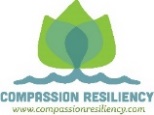 1.  Make music playlists for you and the kids – have Dance Parties throughout the day2.  On-line book readings – see Jennifer Garner FB or storylineonline.net3.  Create laughter with kids4.  Take a pause – 3 deep breathes (and kids can also take a pause when they need to)5.  Create a gratitude wall with post-it-notes in the house6.   Create plays and musicals7.  Chalk the driveway/sidewalks. Play hopscotch and/or create a hopscotch obstacle course8.  Cooking/baking. Make a new recipe. Pretend you are making a cooking show.  Tasty on FB has “21 Fun & Delicious Recipes You Can Make With Your Kids”9.  Rock painting to leave on walks.10. Mombrite.com – how to build balloon powered Lego cars & other kid activities11. Weareteachers.com – “25 family movies every kid should see plus fun activities to go with them”12. Scavenger/Treasure hunts – a community put Teddy Bears all over their neighborhood for kids on a Scavenger Teddy Bear hunt13.  Trauma-informed Practice on FB – “Kids 7 minute Workout for Self-regulation”14.  Lunch doodle with children’s book author and illustrator Mo Willems – kennedy-center.org/education/mo-willems/15.  Kids.nationalgeographic.com16. Highlightkids.com – games and puzzles17. Buzzfeed.com – “27 Indoor Activities for Kids Stuck at Home Because of the Coronavirus”18. Kiddycharts.com – COVID Time Capsule for kids and parents to complete19. Explore.com – African wildlife cam20. Billnye.com – science experiments21. Google Doodle – interactive games, videos and toys22.  Romper.com – 10 Children’s Books About Being Calm23.  National Audubon Society – How to Draw Birds with David Allen Sibley (YouTube)24.  Home Depot – Ask for free Kids Workshop Kits of the Month and look on website for Activities for Kids								-compiled by Kay Glidden 5-2020